اللجنة المعنية بحقوق الإنسان		الملاحظات الختامية بشأن التقرير الدوري الثاني المقدم من بوروندي		تصويب		الفقرة 22، السطر الأخير	يستعاض عن 7 و12 و13 و17 بـ 8 و13 و14 و18.الأمم المتحدةCCPR/C/BDI/CO/2/Corr.1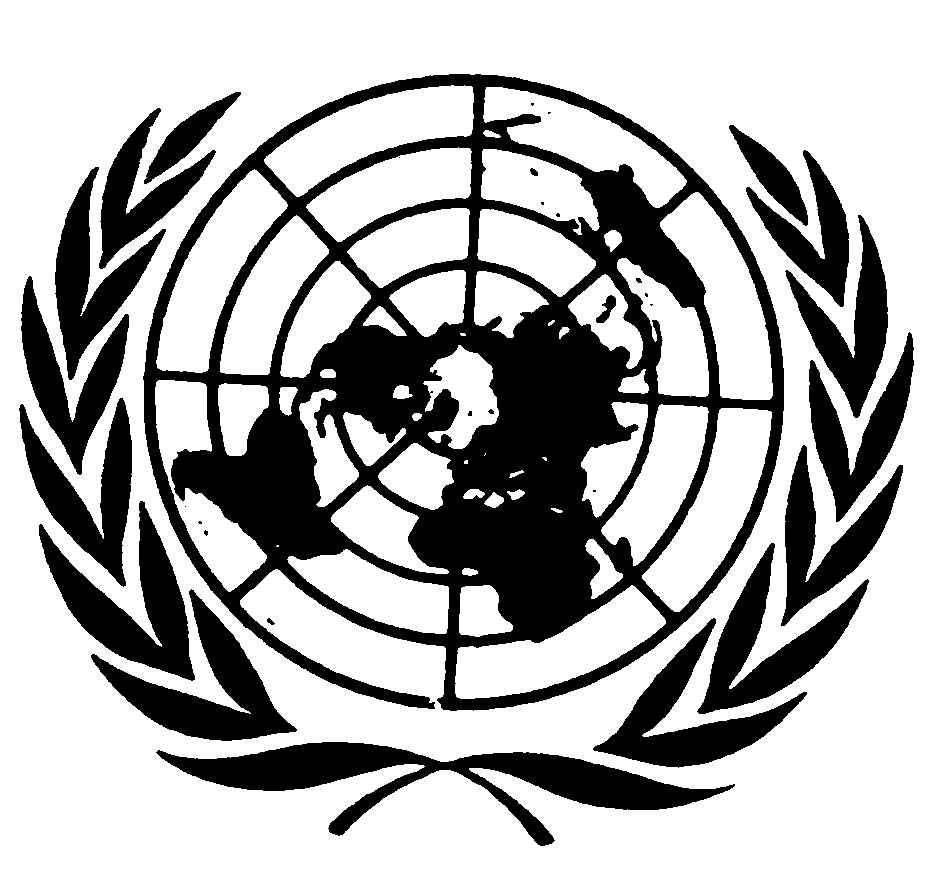 العهد الدولي الخاص بالحقوق المدنية والسياسيةDistr.: General27 April 2015ArabicOriginal: French